         LEHRSTUHL FÜR 
NEUERE DEUTSCHE LITERATURWISSENSCHAFT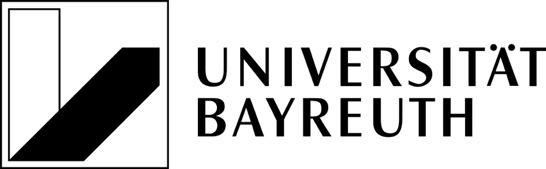 Prof. Dr. Martin HuberObligatorische Erklärung zu Hausarbeiten in der NdLErklärungDie/Der Unterzeichnende versichert, dass sie/er die vorliegende schriftliche Hausarbeit (Seminararbeit) selbstständig verfasst und keine anderen als die von ihr/ihm angegebenen Hilfsmittel benutzt hat. Die Stellen der Arbeit, die anderen Werken dem Wortlaut oder dem Sinne nach entnommen sind, wurden in jedem Fall unter Angabe der Quellen (einschließlich des World Wide Web und anderer elektronischer Text- und Datensammlungen) kenntlich gemacht. Dies gilt auch für beigegebene Zeichnungen, bildliche Darstellungen, Skizzen und dergleichen.Bayreuth, den 	(Unterschrift der Verfasserin/des Verfassers der Hausarbeit)